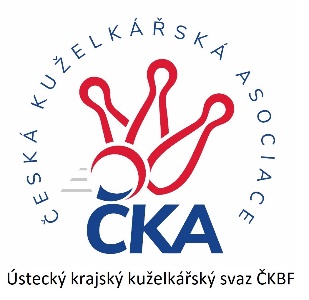       Z P R A V O D A J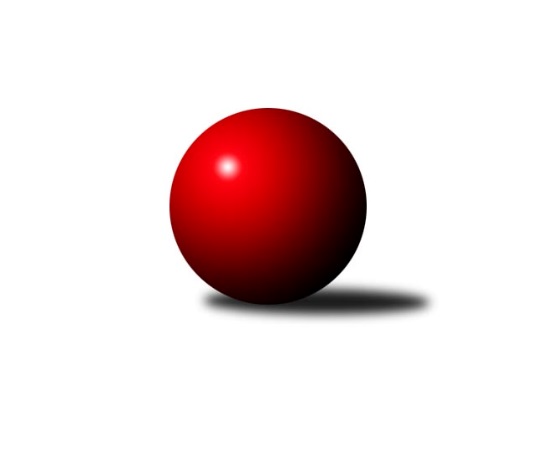 Č.12Ročník 2021/2022	16.1.2022Nejlepšího výkonu v tomto kole: 1720 dosáhlo družstvo: TJ Sokol Duchcov COkresní přebor - skupina A 2021/2022Výsledky 12. kolaSouhrnný přehled výsledků:SKK Bílina B	- KK Hvězda Trnovany	2:4	1641:1651	3.0:5.0	14.1.TJ Sokol Duchcov C	- TJ Slovan Vejprty	5:1	1720:1659	5.0:3.0	14.1.TJ Lokomotiva Žatec B	- TJ Sokol Údlice C	4:2	1573:1532	4.0:4.0	15.1.Sokol Spořice B	- TJ KK Louny B		dohrávka		13.2.TJ Sokol Údlice B	- TJ Elektrárny Kadaň C		dohrávka		26.2.SKK Bílina B	- Sokol Spořice C	4:2	1571:1515	5.0:3.0	16.1.Tabulka družstev:	1.	TJ Sokol Údlice B	10	8	0	2	44.0 : 16.0 	56.0 : 24.0 	 1611	16	2.	TJ Elektrárny Kadaň C	10	8	0	2	42.5 : 17.5 	45.0 : 35.0 	 1608	16	3.	KK Hvězda Trnovany	11	8	0	3	43.0 : 23.0 	48.0 : 40.0 	 1628	16	4.	TJ Sokol Duchcov C	11	7	0	4	42.5 : 23.5 	54.0 : 34.0 	 1595	14	5.	Sokol Spořice B	10	6	0	4	35.0 : 25.0 	42.0 : 38.0 	 1606	12	6.	TJ Sokol Údlice C	11	6	0	5	34.5 : 31.5 	51.0 : 37.0 	 1580	12	7.	TJ Slovan Vejprty	11	6	0	5	31.5 : 34.5 	39.0 : 49.0 	 1561	12	8.	SKK Bílina B	11	4	1	6	30.5 : 35.5 	45.0 : 43.0 	 1583	9	9.	TJ KK Louny B	10	2	1	7	20.0 : 40.0 	28.0 : 52.0 	 1550	5	10.	TJ Lokomotiva Žatec B	11	2	0	9	13.0 : 53.0 	28.5 : 59.5 	 1450	4	11.	Sokol Spořice C	10	0	0	10	11.5 : 48.5 	27.5 : 52.5 	 1440	0Podrobné výsledky kola:	 SKK Bílina B	1641	2:4	1651	KK Hvězda Trnovany	Rudolf Podhola	 	 192 	 215 		407 	 0:2 	 431 	 	215 	 216		Miroslav Náhlovský	Roman Moucha	 	 216 	 207 		423 	 2:0 	 391 	 	198 	 193		Petr Petřík	Jana Černíková	 	 195 	 237 		432 	 1:1 	 394 	 	212 	 182		Ondřej Koblih	Veronika Šílová	 	 183 	 196 		379 	 0:2 	 435 	 	196 	 239		Martin Bergerhofrozhodčí: Roman MouchaNejlepší výkon utkání: 435 - Martin Bergerhof	 TJ Sokol Duchcov C	1720	5:1	1659	TJ Slovan Vejprty	Josef Otta st.	 	 223 	 218 		441 	 2:0 	 386 	 	193 	 193		Josef Malár	Roman Exner	 	 202 	 232 		434 	 1:1 	 427 	 	207 	 220		Josef Hudec	Jiří Müller	 	 220 	 227 		447 	 2:0 	 405 	 	200 	 205		Johan Hablawetz	Miroslava Zemánková	 	 193 	 205 		398 	 0:2 	 441 	 	224 	 217		Miroslav Farkašrozhodčí: Jan EndrštNejlepší výkon utkání: 447 - Jiří Müller	 TJ Lokomotiva Žatec B	1573	4:2	1532	TJ Sokol Údlice C	Pavla Vacinková	 	 190 	 175 		365 	 0:2 	 406 	 	196 	 210		Karel Nudčenko	Veronika Rajtmajerová	 	 190 	 174 		364 	 0:2 	 420 	 	226 	 194		Michal Janči	Pavel Vacinek	 	 234 	 198 		432 	 2:0 	 378 	 	188 	 190		Milan Daniš	Jan Čermák	 	 190 	 222 		412 	 2:0 	 328 	 	180 	 148		Radek Mihalrozhodčí: Pavel VacinekNejlepší výkon utkání: 432 - Pavel Vacinek	 SKK Bílina B	1571	4:2	1515	Sokol Spořice C	Jana Černíková	 	 187 	 187 		374 	 1:1 	 386 	 	177 	 209		Boleslava Slunéčková	Roman Moucha	 	 191 	 236 		427 	 1:1 	 369 	 	197 	 172		Milada Pšeničková	Miroslav Šaněk	 	 191 	 202 		393 	 1:1 	 399 	 	184 	 215		Jiřina Kařízková	Veronika Šílová	 	 202 	 175 		377 	 2:0 	 361 	 	190 	 171		Jana Černározhodčí: Roman MouchaNejlepší výkon utkání: 427 - Roman MouchaPořadí jednotlivců:	jméno hráče	družstvo	celkem	plné	dorážka	chyby	poměr kuž.	Maximum	1.	Martin Bergerhof 	KK Hvězda Trnovany	438.04	295.9	142.2	2.9	5/6	(472)	2.	Jiří Müller 	TJ Sokol Duchcov C	438.04	299.0	139.0	5.9	4/5	(486)	3.	Blažej Kašný 	TJ Sokol Údlice C	437.81	297.7	140.1	6.3	3/4	(490)	4.	Jaroslav Seifert 	TJ Elektrárny Kadaň C	423.45	296.7	126.8	8.5	7/7	(464)	5.	Rudolf Podhola 	SKK Bílina B	422.25	291.5	130.8	6.3	6/6	(467)	6.	Jitka Jindrová 	Sokol Spořice B	421.92	296.0	125.9	5.8	4/4	(453)	7.	Jindřich Šebelík 	TJ Sokol Údlice B	416.00	290.3	125.7	8.4	5/7	(430)	8.	Roman Moucha 	SKK Bílina B	414.65	288.1	126.6	6.7	6/6	(466)	9.	Josef Hudec 	TJ Slovan Vejprty	413.46	290.8	122.6	7.1	6/6	(478)	10.	Michal Šlajchrt 	TJ Sokol Údlice B	410.38	288.0	122.4	8.0	6/7	(456)	11.	Jaroslav Hodinář 	TJ Sokol Údlice B	407.18	285.9	121.3	10.4	7/7	(430)	12.	Milan Černý 	Sokol Spořice B	406.67	286.2	120.5	9.2	3/4	(437)	13.	Josef Otta  st.	TJ Sokol Duchcov C	403.20	274.6	128.6	7.6	5/5	(455)	14.	Vladislav Jedlička 	KK Hvězda Trnovany	402.27	276.4	125.8	8.3	5/6	(450)	15.	Petr Petřík 	KK Hvězda Trnovany	401.90	284.9	117.0	9.1	5/6	(428)	16.	Petr Vokálek 	Sokol Spořice B	400.94	289.1	111.9	11.4	3/4	(445)	17.	Lada Strnadová 	TJ Elektrárny Kadaň C	399.45	278.9	120.5	7.5	7/7	(443)	18.	Miroslav Lazarčik 	Sokol Spořice B	399.00	274.2	124.8	9.0	3/4	(417)	19.	Miroslav Kesner 	TJ KK Louny B	397.83	287.3	110.5	13.1	4/4	(426)	20.	Jan Čermák 	TJ Lokomotiva Žatec B	397.44	283.8	113.7	8.6	5/5	(452)	21.	Pavel Nocar  ml.	TJ Elektrárny Kadaň C	393.48	290.2	103.3	9.4	7/7	(432)	22.	Michal Janči 	TJ Sokol Údlice C	393.17	271.2	122.0	10.3	3/4	(420)	23.	Milan Daniš 	TJ Sokol Údlice C	392.94	273.9	119.0	11.7	4/4	(447)	24.	Miroslav Sodomka 	TJ KK Louny B	392.44	285.5	106.9	11.1	4/4	(445)	25.	Pavel Vacinek 	TJ Lokomotiva Žatec B	392.08	277.0	115.0	10.8	5/5	(432)	26.	Jan Zach 	TJ Elektrárny Kadaň C	391.14	274.0	117.1	10.5	7/7	(436)	27.	Ondřej Koblih 	KK Hvězda Trnovany	389.20	274.8	114.4	11.4	5/6	(440)	28.	Milan Mestek 	Sokol Spořice B	387.06	280.8	106.3	14.3	4/4	(481)	29.	Karel Nudčenko 	TJ Sokol Údlice C	386.63	272.6	114.0	11.9	4/4	(406)	30.	Václav Šulc 	TJ Sokol Údlice B	386.00	274.2	111.8	11.4	5/7	(436)	31.	Veronika Šílová 	SKK Bílina B	385.00	267.4	117.6	12.3	4/6	(405)	32.	Johan Hablawetz 	TJ Slovan Vejprty	384.17	282.3	101.8	11.2	4/6	(405)	33.	Michal Láska 	TJ Sokol Duchcov C	382.40	283.3	99.1	15.0	5/5	(431)	34.	Tomáš Kesner 	TJ KK Louny B	381.38	275.3	106.1	11.6	4/4	(418)	35.	Jana Černíková 	SKK Bílina B	377.11	274.9	102.2	12.3	6/6	(432)	36.	Gustav Marenčák 	Sokol Spořice B	376.75	276.0	100.8	13.1	4/4	(414)	37.	Miroslava Zemánková 	TJ Sokol Duchcov C	376.50	276.6	99.9	12.8	4/5	(419)	38.	Josef Malár 	TJ Slovan Vejprty	375.92	271.2	104.7	14.1	5/6	(412)	39.	Bohuslav Hoffman 	TJ Slovan Vejprty	375.12	265.9	109.2	12.4	5/6	(421)	40.	Milan Lanzendörfer 	TJ Slovan Vejprty	372.50	275.0	97.5	12.0	4/6	(411)	41.	Jiřina Kařízková 	Sokol Spořice C	369.77	272.7	97.1	7.7	5/5	(400)	42.	Boleslava Slunéčková 	Sokol Spořice C	362.70	260.5	102.2	12.8	5/5	(386)	43.	Jana Černá 	Sokol Spořice C	360.33	266.6	93.7	16.2	5/5	(390)	44.	Barbora Salajková Němečková 	SKK Bílina B	359.38	268.5	90.9	16.1	4/6	(385)	45.	Pavla Vacinková 	TJ Lokomotiva Žatec B	349.83	257.4	92.5	14.7	5/5	(388)	46.	Milada Pšeničková 	Sokol Spořice C	347.47	251.0	96.5	15.1	5/5	(372)	47.	Veronika Rajtmajerová 	TJ Lokomotiva Žatec B	331.40	248.9	82.5	18.8	4/5	(385)		Václav Valenta  st.	TJ KK Louny B	419.88	290.8	129.1	9.8	2/4	(494)		Miroslav Náhlovský 	KK Hvězda Trnovany	418.00	289.5	128.5	5.5	2/6	(431)		Miroslav Farkaš 	TJ Slovan Vejprty	418.00	291.7	126.3	10.7	3/6	(441)		František Pfeifer 	TJ KK Louny B	415.40	297.1	118.3	10.3	2/4	(458)		Martin Dolejší 	KK Hvězda Trnovany	415.00	295.5	119.5	7.5	2/6	(448)		Miroslav Šaněk 	SKK Bílina B	411.00	284.0	127.0	12.5	2/6	(429)		Štěpán Kandl 	KK Hvězda Trnovany	406.67	286.5	120.2	8.0	2/6	(450)		Jaroslava Paganiková 	TJ Sokol Údlice C	405.90	284.6	121.3	8.1	2/4	(450)		Antonín Šulc 	TJ Sokol Údlice B	403.50	279.5	124.0	6.5	1/7	(406)		Eduard Houdek 	TJ Sokol Údlice B	402.88	283.3	119.6	9.4	4/7	(442)		Roman Exner 	TJ Sokol Duchcov C	395.10	286.9	108.2	10.5	3/5	(434)		Jaroslav Novák 	TJ Sokol Údlice B	381.00	282.5	98.5	13.0	2/7	(381)		Arnošt Werschall 	TJ Slovan Vejprty	380.00	280.0	100.0	7.0	1/6	(380)		Jana Salačová 	TJ KK Louny B	370.67	271.7	99.0	14.5	1/4	(403)		Jiří Suchánek 	TJ Sokol Údlice C	360.80	257.4	103.4	13.0	1/4	(391)		Milan Bašta 	TJ KK Louny B	360.00	255.5	104.5	11.5	2/4	(379)		Miroslav Vízek 	TJ Lokomotiva Žatec B	336.50	239.5	97.0	13.0	2/5	(344)		Petr Teinzer 	TJ Lokomotiva Žatec B	328.00	242.3	85.7	16.7	1/5	(347)		Radek Mihal 	TJ Sokol Údlice C	321.17	250.7	70.5	23.2	2/4	(343)		Adam Jelínek 	TJ Lokomotiva Žatec B	281.00	219.0	62.0	26.5	1/5	(296)Sportovně technické informace:Starty náhradníků:registrační číslo	jméno a příjmení 	datum startu 	družstvo	číslo startu
Hráči dopsaní na soupisku:registrační číslo	jméno a příjmení 	datum startu 	družstvo	Program dalšího kola:13. kolo21.1.2022	pá	17:00	SKK Bílina B - TJ Sokol Duchcov C				KK Hvězda Trnovany - -- volný los --	22.1.2022	so	14:30	Sokol Spořice C - TJ Lokomotiva Žatec B	22.1.2022	so	14:30	TJ Sokol Údlice C - TJ Sokol Údlice B	Nejlepší šestka kola - absolutněNejlepší šestka kola - absolutněNejlepší šestka kola - absolutněNejlepší šestka kola - absolutněNejlepší šestka kola - dle průměru kuželenNejlepší šestka kola - dle průměru kuželenNejlepší šestka kola - dle průměru kuželenNejlepší šestka kola - dle průměru kuželenNejlepší šestka kola - dle průměru kuželenPočetJménoNázev týmuVýkonPočetJménoNázev týmuPrůměr (%)Výkon7xJiří MüllerDuchcov C4472xPavel VacinekŽatec B113.954321xMiroslav FarkašVejprty4411xMichal JančiÚdlice C110.794204xJosef Otta st.Duchcov C4412xJindřich ŠebelíkÚdlice B109.834362xJindřich ŠebelíkÚdlice B4364xJitka JindrováSpořice B109.794047xMartin BergerhofTrnovany4358xMartin BergerhofTrnovany109.544351xRoman ExnerDuchcov C4341xMiroslav KesnerKK Louny B109.51403